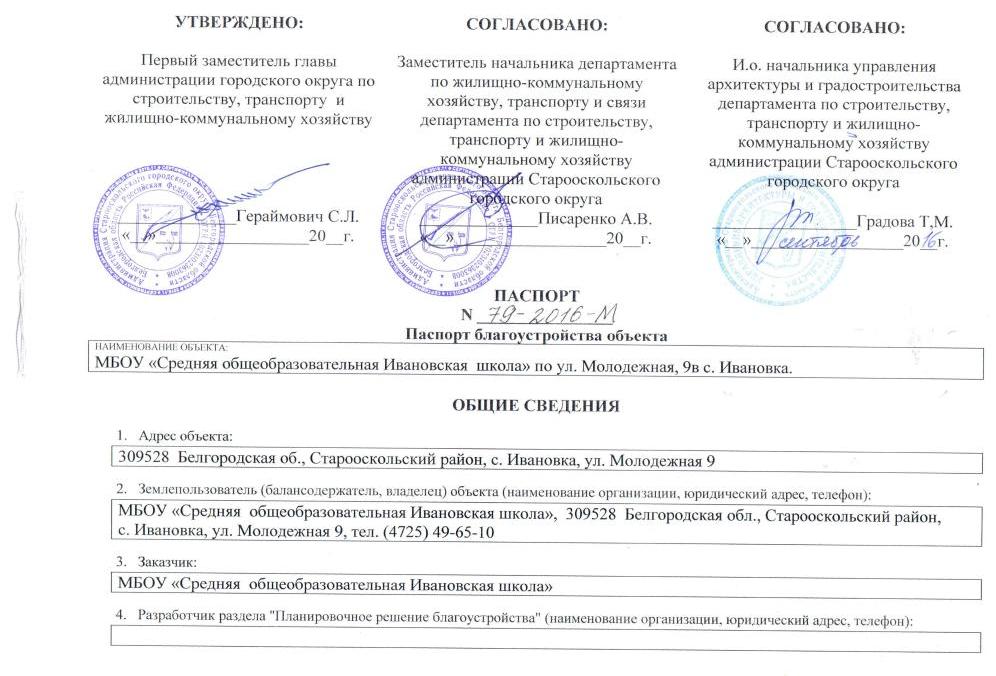    5.Разработчик раздела "Архитектурно-художественное оформление фасадов" (наименование организации, юридический адрес, телефон):6.Составитель паспорта: (наименование организации, юридический адрес, телефон)7.Дата выдачи заказчику согласованного с органами местного самоуправления в установленном порядке паспорта:8.Ситуационная схема расположения объекта благоустройстваБаланс территории (в м2):Общая площадь объекта - 10555,77 м2, включая площадь учебно-опытного участка 7000 м2 (0,7 га)В том числе:Площадь застройки – 3555,77 м2Площадь плоскостных сооружений (общ.) – 1534 м2Площадь проездов, тротуаров, площадок (общ.) –4467 м2Площадь озелененных участков–4498 м2Площадь водных поверхностей-нетСодержание1.Планировочное решение благоустройстваКарта-схема закрепления границ территории для выполнения благоустройства и поддержания должного санитарного порядка*.1.2. Схема планировочной организации земельного участка с объектами комплексного благоустройства на основе разработанного и согласованного ландшафтного дизайн-проекта, либо дизайн-проект.1.2.1.Экспликация к схеме планировочной организации земельного участка.А. Плоскостные сооружения:Б. Дорожно-тропиночная сеть:В. Малые архитектурные формы и элементы благоустройства:Г. Инженерная организация территории:1.3. Схема планировочного решения озеленения (дендроплан) на основе разработанного и согласованного ландшафтного дизайн-проекта, либо дизайн-проект.1.3.1. Экспликация к схеме планировочного решения озеленения.Д. Озеленение территории:Е. Природоохранные мероприятия:                                                1.4.Визуализация архитектурно-ландшафтного обустройства объекта.(Количество видов, необходимое для полного представления об объекте)                                   Архитектурно-художественное оформление фасадов2.1. Развертка фасада (ов) по улице на основе разработанного и согласованного дизайн-проекта фасада,либо дизайн-проект.2.2. Цветовое решение фасада (ов) объекта с дизайном вывесок и витрин на основе разработанного и согласованного дизайн-проекта фасада, либо дизайн-проект.2.3. Решение подсветки и тематические украшения фасада (ов) к празднику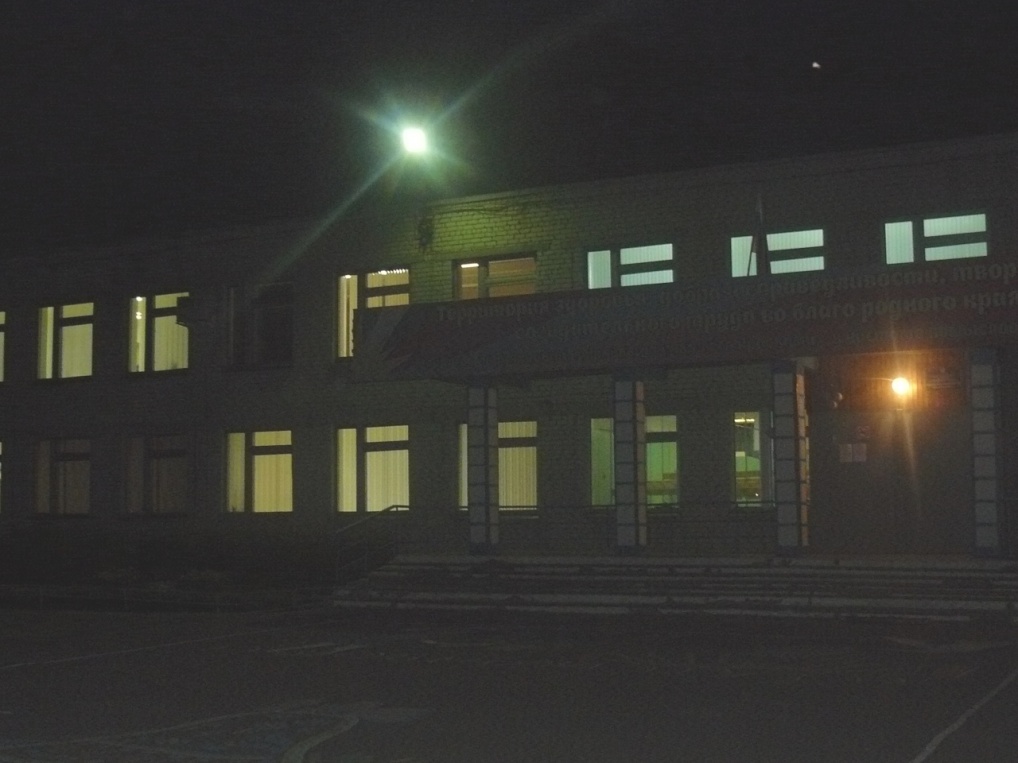 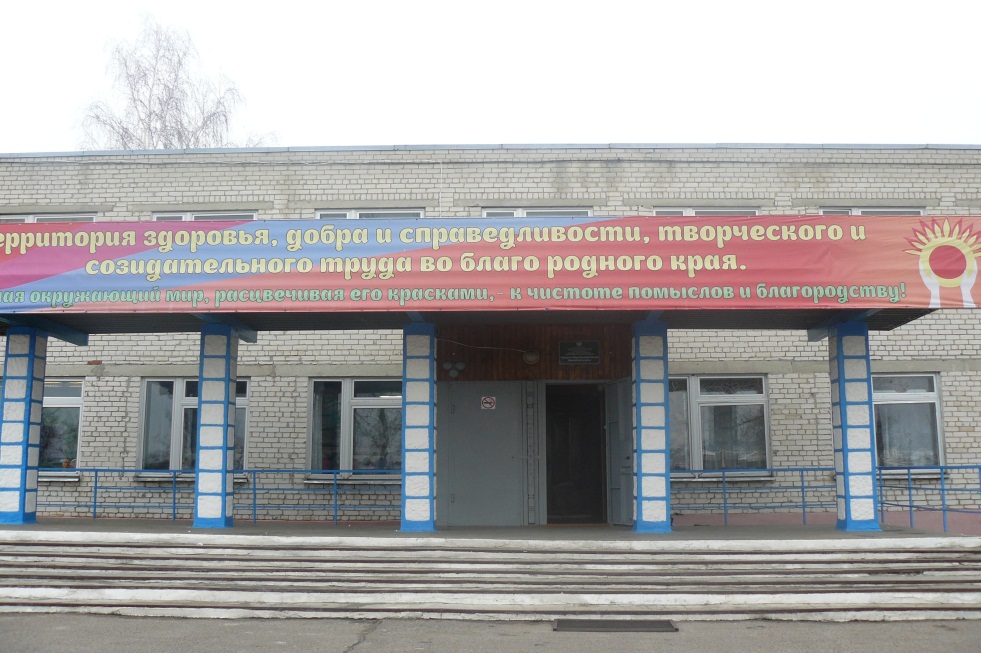 Пакет документов3.1. Соглашение о содержании территории.–приказ администрации Старооскольского городского округа  №483-к от 14.12.2015г.3.2. Информация о договоре (соглашении) на разработку ландшафтного дизайн-проекта - договор не заключался.3.3. Информация об ответственных лицах, осуществляющих уходные мероприятия за зелёными насаждениями – учитель биологии.3.4. Информация о договоре на вывоз ТБО и ЖБО - договор на ТБО № 1641ш/16 от 30.12.2015г, договор на ЖБО №      481 от 01.04.16г.(копии прилагаются).3.5. Информация о договоре (соглашении) на разработку дизайн-проекта фасада объекта - договор отсутствует.3.6. Правила посадки и содержания зеленых насаждений – п.5 в соответствии с правилами благоустройства, озеленения, обеспечения чистоты и порядка на территории Старооскольского городского округа.3.6.1. Осуществляется в соответствии с «Правила и регламент создания, содержания и охраны зеленых насаждений в населенных пунктах Белгородской области».3.6.2. Осуществляется в соответствии с «Рекомендации по ландшафтному обустройству территорий  населенных пунктов Белгородской области».3.6.3. Осуществляется в соответствии с СНиП III-10-75 «Благоустройство территорий».3.6.4. Осуществляется в соответствии с СП 42.13330.2011 «Градостроительство. Планировка и застройка городских и сельских поселений».3.7. Требования к содержанию территории (выписка из правил благоустройства)–5. Озеленение территории и содержание зеленых насаждений5.1. Основные положения озеленения, содержания территории и зеленых насаждений.5.1.1. Озеленение территории и содержание зеленых насаждений на территории городского округа должно осуществляться в соответствии с действующими нормами и правилами.5.1.2. Зеленые насаждения являются обязательным элементом благоустройства территории. Ландшафтное обустройство и озеленение являются неотъемлемыми компонентами объектов благоустройства территории, должны предусматриваться в проектной документации.5.1.3. Осуществление градостроительной деятельности на территории городского округа основывается на принципе максимального сохранения зеленых насаждений.5.1.4. Вырубка и обрезка деревьев на землях общего пользования, за исключением санитарной и аварийной рубки и обрезки, производится на основании разрешения, выдаваемого администрацией городского округа.5.1.5. Санитарная и аварийная рубка и обрезка деревьев производится на основании актов обследования зеленых насаждений, проведенных специализированной организацией с обязательным привлечением должностного лица администрации городского округа.5.1.6. Вырубка и (или) жесткая обрезка деревьев, кустарников и других зеленых насаждений на землях общего пользования, за исключением санитарной и аварийной рубки и (или) обрезки, допускается при условии обязательного проведения компенсационного озеленения в десятикратном размере ценными породами деревьев и пятилетнего последующего ухода или уплаты компенсационной стоимости в сроки, предусмотренные разрешением на вырубку и (или) обрезку.5.1.7. Запрещается посадка деревьев в пределах охранных зон подземных и наземных коммуникаций.5.1.8. В составе комплексного благоустройства рекомендуется использовать элементы декоративного озеленения, ландшафтных композиций в соответствии с элементами благоустройства территории городского округа.5.1.9. Физические, должностные и юридические лица обязаны принимать меры для сохранения зеленых насаждений, не допускать незаконные действия или бездействия, способные привести к повреждению или уничтожению зеленых насаждений.5.1.10. Места посадки зеленых насаждений на территориях общего пользования определяются администрацией городского округа.5.1.11. Стрижка газонов, выкос сорной растительности производятся на высоту до 3 - 5 см периодически при достижении травяным покровом высоты 15 см. Скошенная трава должна быть убрана в течение суток.5.1.12. За незаконную рубку или повреждение деревьев взыскивается ущерб в соответствии с действующим законодательством.5.1.13. Владельцы линий электропередач обеспечивают своевременную обрезку веток под линиями электропередач.5.1.14. Порядок выдачи разрешения на вырубку (валку) и (или) жесткую обрезку зеленых насаждений определяется администрацией городского округа.5.1.15. Ответственными за содержание озелененных территорий, сохранность зеленых насаждений в границах участка являются землепользователи, землевладельцы и арендаторы и (или) лица, заключившие Соглашение.5.2. Обязанности по содержанию озелененных территорий, охране зеленых насаждений.Ответственные за содержание озелененных территорий и охрану зеленых насаждений обязаны:5.2.1. Обеспечить сохранность насаждений.5.2.2. Обеспечить квалифицированный уход за насаждениями в соответствии с установленными правилами.5.2.3. Своевременно принимать меры борьбы с вредителями и болезнями, обеспечивать уборку сухостоя (сухой травы, пожнивных остатков), вырезку сухих и поломанных сучьев и лечение ран, дупел на деревьях.5.2.4. В летнее время и в сухую погоду поливать газоны, цветники, деревья и кустарники.5.2.5. Не допускать вытаптывания газонов и складирования на них материалов, песка, мусора, снега, сколов льда, металлолома и т.д.5.2.6. Производить регулярное кошение трав, прополку газонов и цветников, посев трав, уничтожение сорной растительности.5.2.7. Снос и пересадку деревьев и кустарников, производимых в процессе содержания и ремонта, осуществлять в соответствии с паспортом ландшафтного обустройства (при его наличии).5.2.8. Вывозить собранные растительные остатки (опавшая листва, сухая трава и др.) в течение двух дней по окончании работ.5.2.9. Вывозить порубочные остатки (спиленные деревья, ветки и др.) в течение 3 дней по окончании работ.5.3. Обеспечение сохранности и надлежащего состояния зеленых насаждений на территории городского округа.На озелененных территориях, расположенных на землях городского округа, находящихся в собственности или распоряжении городского округа, запрещается:5.3.1. Складировать любые материалы, устраивать свалки мусора, снега и льда, за исключением чистого снега, полученного от расчистки садово-парковых дорожек.5.3.2. Использовать роторные снегоочистительные машины для перекидки снега на насаждения (использование роторных машин на уборке озелененных улиц и площадей допускается лишь при наличии на машине специальных направляющих устройств, предотвращающих попадание снега на насаждения).5.3.3. Сбрасывать снег с крыш на участки, занятые насаждениями, без принятия мер, обеспечивающих сохранность деревьев и кустарников.5.3.4. Сжигать листья, сметать листья в лотки в период массового листопада, засыпать ими стволы деревьев и кустарников (целесообразно собирать их в кучи, не допуская разносов по улицам, удалять в специально отведенные места для компостирования, вывозить на свалку или использовать при устройстве дренажа).5.3.5. Сбрасывать смет и другие загрязнения на газоны.5.3.6. Проводить разрытия для прокладки инженерных коммуникаций с нарушением установленных правил.5.3.7. Осуществлять проезд, остановку и стоянку автомашин, мотоциклов и других видов транспорта.5.3.8. Разжигать костры и нарушать правила противопожарной охраны.5.3.9. Подвешивать на деревьях гамаки, качели, веревки для сушки белья, забивать в стволы деревьев гвозди, прикреплять рекламные щиты, электропровода, колючую проволоку и другие ограждения, которые могут повредить деревья.5.3.10. Добывать из деревьев сок, смолу, делать надрезы, надписи и наносить другие механические повреждения.5.3.11. Рвать цветы и ломать ветви деревьев и кустарников.5.3.12. Самовольно вырубать, сажать деревья и кустарники.5.3.13. Производить посадку деревьев и кустарников в пределах охранных зон сетей инженерно-технического обеспечения.5.3.14. Оставлять неубранной сухую растительность (траву, порубочные и иные древесные остатки).6. Содержание прилегающей территории6.1. Общие положения о содержании прилегающей территории.6.1.1. Физические, юридические лица и индивидуальные предприниматели участвуют в благоустройстве прилегающих территорий в порядке, предусмотренном настоящими Правилами.6.1.2. Для определения степени участия физических и юридических лиц, индивидуальных предпринимателей в благоустройстве заключается Соглашение.6.1.3. Границы прилегающей территории, лица, ответственные за содержание прилегающей территории, определяются Соглашением, заключаемым администрацией городского округа с физическими и юридическими лицами, индивидуальными предпринимателями.6.1.4. Заключение Соглашения не влечет перехода прав на прилегающую территорию к лицам, осуществляющим ее содержание.6.1.5. Для закрепления территории городского округа в целях благоустройства администрацией городского округа формируются карты-схемы с учетом фактического использования территории юридическими и физическими лицами, индивидуальными предпринимателями.6.1.6. Благоустройство территорий, не закрепленных за юридическими, физическими лицами, индивидуальными предпринимателями, обеспечивается администрацией городского округа.6.1.7. Уборка и благоустройство прилегающей территории осуществляется в соответствии с настоящими Правилами.6.2. Определение границ прилегающей территории.6.2.1. При составлении карт-схем и заключении Соглашения размер прилегающей территории определяется от границ отведенной территории исходя из следующих параметров:а) для отдельно стоящих нестационарных объектов мелкорозничной торговли, бытового обслуживания и услуг (киосков, торговых комплексов, павильонов), расположенных:на придомовых территориях многоквартирных жилых домов - 10 метров от фасада по всему периметру сооружения, за исключением земельного участка, входящего в состав общего имущества собственников помещений в многоквартирных домах;на территории общего пользования - 10 метров от фасада по всему периметру сооружения;на производственных территориях - 10 метров от фасада по всему периметру сооружения;на остановочных (посадочных) площадках общественного транспорта - 15 метров от фасада по всему периметру сооружения, а также 0,5 метра от лотка дороги;на прочих территориях - 10 метров от фасада по всему периметру сооружения;б) для многоквартирных жилых домов - в пределах границ фактически используемой территории;в) для нежилых помещений многоквартирного дома, в том числе встроенных и пристроенных нежилых помещений, длина определяется по внешним границам нежилого помещения, ширина - от фасада здания, в котором находится нежилое помещение, до конца тротуара, а при его отсутствии - до границы проезда или дороги общего пользования, в иных случаях площадь прилегающей территории определяется пропорционально размеру общей площади нежилого помещения, принадлежащего физическому или юридическому лицу на праве собственности, и с учетом сформированного земельного участка, находящегося в общей долевой собственности собственников помещений многоквартирного дома.При определении ширины прилегающей территории учитывается необходимость содержания и благоустройства территорий и объектов благоустройства, используемых собственниками или пользователями нежилых помещений при осуществлении хозяйственной или иной деятельности (дорожки, тротуары для входа в помещение, МАФ, автостоянки и другие элементы благоустройства);г) для индивидуальных жилых домов - 10 метров по всему периметру земельного участка или до границ соседних земельных участков, а с главного фасада дома до тротуара (в случае его отсутствия - до границы внутриквартального проезда);д) для отдельно стоящих нежилых зданий (торговых, офисных и иных зданий), за исключением объектов, для которых настоящими Правилами установлены иные параметры:Длина:для зданий без ограждения - по внешним границам здания плюс половина санитарного разрыва с соседними зданиями, в случае отсутствия соседних зданий - не менее 10 метров от фасада по всему периметру здания;для зданий без ограждения - с открытой стоянкой для автотранспорта перед зданием - не менее 10 метров от фасада по всему периметру здания плюс площадь автостоянки;для зданий, имеющих ограждение, - не менее 10 метров от ограждения по всему периметру;Ширина: от фасада здания до границы проезда или дороги общего пользования;е) для промышленных объектов - в пределах ориентировочной санитарно-защитной зоны, но не менее 50 метров по всему периметру отведенной территории;ж) для автозаправочных станций, автогазозаправочных станций, автомоечных постов, заправочных комплексов, шиномонтажных мастерских и станций технического обслуживания - в пределах санитарно-защитной зоны, но не менее 15 метров по периметру отведенной территории и подъезды к объектам;з) для гаражей, гаражно-строительных кооперативов, гаражных кооперативов, автостоянок, парковок, садоводческих объединений - 25 метров по периметру отведенной территории;и) для подземных и наземных пешеходных переходов - 2 метра от наземной части перехода по всему периметру;к) для отдельно стоящих рекламных и информационных конструкций - в радиусе 5 метров от основания объекта;л) для строительных площадок - 15 метров от ограждения по периметру и подъездные пути к объекту;м) для водоразборных колонок (с устройством и содержанием стоков для воды) - в радиусе 5 м от водоразборных колонок;н) для железнодорожных путей, проходящих по территории городского округа, - в пределах полосы отвода, включая откосы выемок и насыпей, переезды, переходы через пути;о) для территорий, отведенных для размещения и эксплуатации линий электропередач, газовых, водопроводных и тепловых сетей, - в пределах охранной зоны;п) для отдельно стоящих тепловых, трансформаторных подстанций, зданий и сооружений инженерно-технического назначения на территориях общего пользования - в пределах санитарно-защитной зоны, но не менее 5 метров по периметру;р) для площадок, предназначенных для размещения мусорных контейнеров, - 20 метров по периметру.6.2.2. При невозможности закрепления прилегающей территории в пределах указанных параметров в условиях сложившейся застройки размер определяется индивидуально исходя из фактического расположения объекта.6.3. Порядок закрепления прилегающей территории для содержания и уборки.6.3.1. Администрация городского округа заключает Соглашения, к которым прилагаются карты-схемы, с индивидуальными предпринимателями, физическими и юридическими лицами о закреплении прилегающей территории для организации работ по уборке и благоустройству земельных участков.6.3.2. Карты-схемы закрепления территории разрабатываются администрацией городского округа.6.3.3. На карту-схему наносятся:а) границы собственных территорий;б) границы прилегающих территорий, закрепленных за индивидуальными предпринимателями, физическими и юридическими лицами.6.3.4. Закрепление прилегающей территории является бесплатным.6.3.5. Порядок заключения Соглашения и его условия определяются администрацией городского округа.«___»__________________20__ г.Условные обозначения---------границы объекта благоустройстваОбщие сведения Общие сведения Общие сведения Лист1СодержаниеСодержаниеСодержание4Раздел 1Планировочное решение благоустройстваПланировочное решение благоустройства1.1.Карта-схема закрепления границ территории для выполнения благоустройства и поддержания должного санитарного порядка.51.2.Схема планировочной организации земельного участка с объектами комплексного благоустройства на основе разработанного и согласованного ландшафтного дизайн-проекта.61.2.1. Экспликация к схеме планировочной организации земельного участка.71.3.Схема планировочного решения озеленения (дендроплан) на основе разработанного и согласованного ландшафтного дизайн-проекта.101.3.1. Экспликация к схеме планировочного решения озеленения.111.4.Визуализация архитектурно-ландшафтного обустройства объекта.12Раздел 2Архитектурно-художественное оформление фасадов.Архитектурно-художественное оформление фасадов.2.1.Развертка фасада (ов) по улице на основе разработанного и согласованного дизайн-проекта фасада.132.2.Цветовое решение фасада (ов) объекта с дизайном вывесок и витрин на основе разработанного и согласованного дизайн-проекта фасада.14Раздел 3Пакет документовПакет документов153.1.Соглашение о содержании территории.163.2.Информация о договоре (соглашении) на разработку ландшафтного дизайн-проекта.173.3.Информация об ответственных лицах, осуществляющих уходные мероприятия за зелёными насаждениями (либо договор).183.4.Информация о договоре на вывоз ТБО и ЖБО.193.5.Информация о договоре (соглашении) на разработку дизайн-проекта фасада объекта.20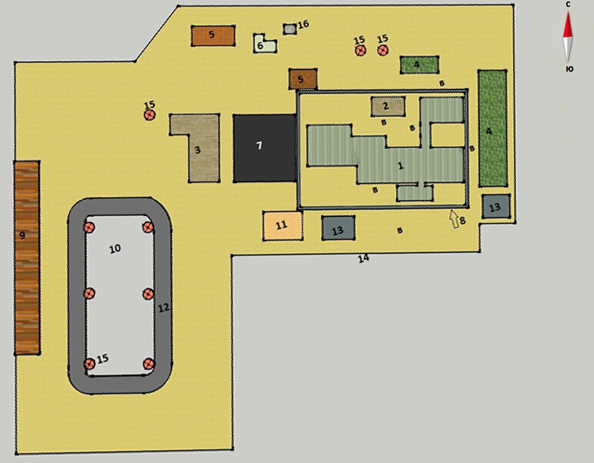 Условные обозначения----------------  граница земельного участка========= граница благоустройства объекта (5 м.)Экспликация:№ по схемеНаименованиеКол-во единицПлощадь, кв.мПокрытияОборудованиеХарактеристика11Спортплощадка11534,0естественное травяное покрытиеФутбольные ворота, силовой городокТрава «Горец птичий»12Беговая дорожка1165,0Асфальтобетоннетцем.-песчан. смесь                 смесь щебня с песком          13Зона отдыха435,0Асфальтобетон, песчаноеСкамья - 4цем.-песчан. смесь                 смесь щебня с песком, песок16Площадка для мусоросборника16,0асфальтобетонКонтейнер -3цем.-песчан. смесь                 смесь щебня с песком          № по схемеНаименованиеПлощадь, кв.м(размеры)ПокрытияЭлемент примыканияХарактеристикаС-1Проезды300,0асфальтобетон-цем.-песчан. смесь                 смесь щебня с песком          Тротуарынетасфальтобетон--8Пешеходные дорожки850,0асфальтобетон-цем.-песчан. смесь                 смесь щебня с песком          Лестницынет---Отмостки330,0асфальтобетон-цем.-песчан. смесь                 смесь щебня с песком          Специальные дорожки (велодорожка и т.д.)нет---№ по схемеНаименованиеКол-во единицМатериалПримечанияИгровое оборудованиенет--Спортивное оборудованиеОграждение1Сетка рабицаСветильники16Скамьи3--Урны4--Цветочницы5Цветочные кашпоКонтейнерынет--Декоративная скульптура5Автомобильные шины, дерево, пластмасс.-Рекламные, информационные щиты и стенды1--Декоративные бассейны1--Фонтан--Элементы благоустройства территорий по приспособлению для маломобильных групп населения: опорные поручни, специальное оборудование на детских и спортивных площадках--Иное оборудованиенет--№ по схемеНаименованиеХарактеристика и функциональное назначениеПараметрыПримечанияГеопластика рельефаМестные сетиВодоснабжение осуществляется от центрального водопровода, проходящего по Береговая.Электроснабжение здания выполняется по договору к существующим электрическим сетям филиалаОАО «МРСК Центра»-«Белгородэнерго»Сети наружного освещенияПланируется восстановление освещения школьного стадиона.Поливочный водопроводТребуется Дренажные системыНе требуетсяЛивневая канализацияНе требуетсяПоверхностный стокЕстественный по спланированной поверхности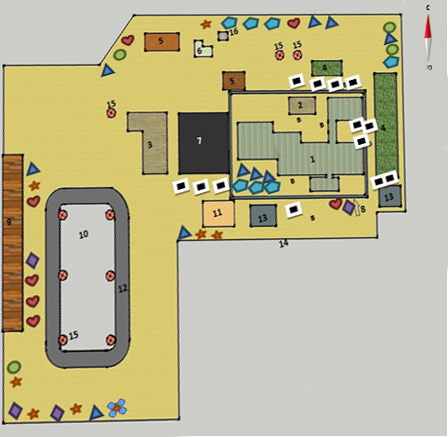 Условные обозначения:№ по схемеЭлементы озелененияКол-воНаименованиеХарактеристикаПримечанияГазон3обыкновенныйЕвропейского типа, естественный-Кустарник:в группах70 шт.Спирея, чубушник, форзиция, гортензия, туя.8 гр.в живой изгороди500штСпирея, шиповник, роза.2 гр.Деревья:рядовая посадка870штЕль, береза, акация, рябина, тополь, каштан, клен, вишня, абрикос, слива.в группах25штКаштан, туя.5гр.одиночные3 штЕль.Цветочное оформление2500штЦветники из однолетников и многолетниковастра сортовая, петуния,  клещевина, ирис, тюльпан, хоста, флокс, маргаритка, ромашка,сентябрина, бархатцы, ромашка, винидиум.Количество растений зависит от размера клумбы или робаткиКонтейнерное озеленениенет---Вертикальное озеленение2Спирея, роза плетистая.№ по схемеНаименованиеХарактеристика и функциональное назначениеПараметрыПримечанияВетрозащитане требуется--Шумозащитане требуется--Склоноукреплениене требуется--Берегоукреплениене требуется--Система мусоросборапо договору на вывоз ТБО3 контейнерраза в месяц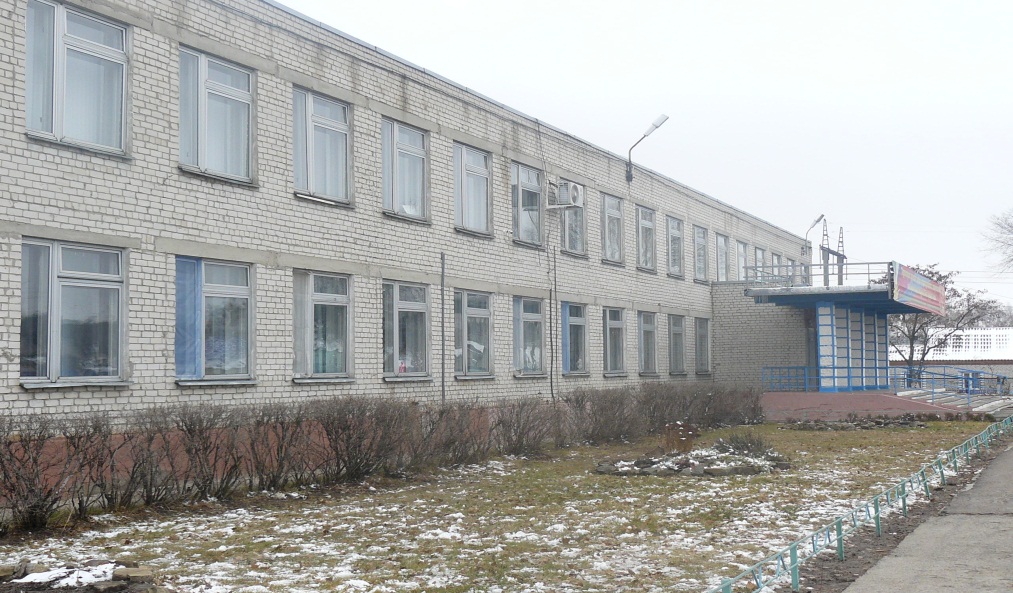 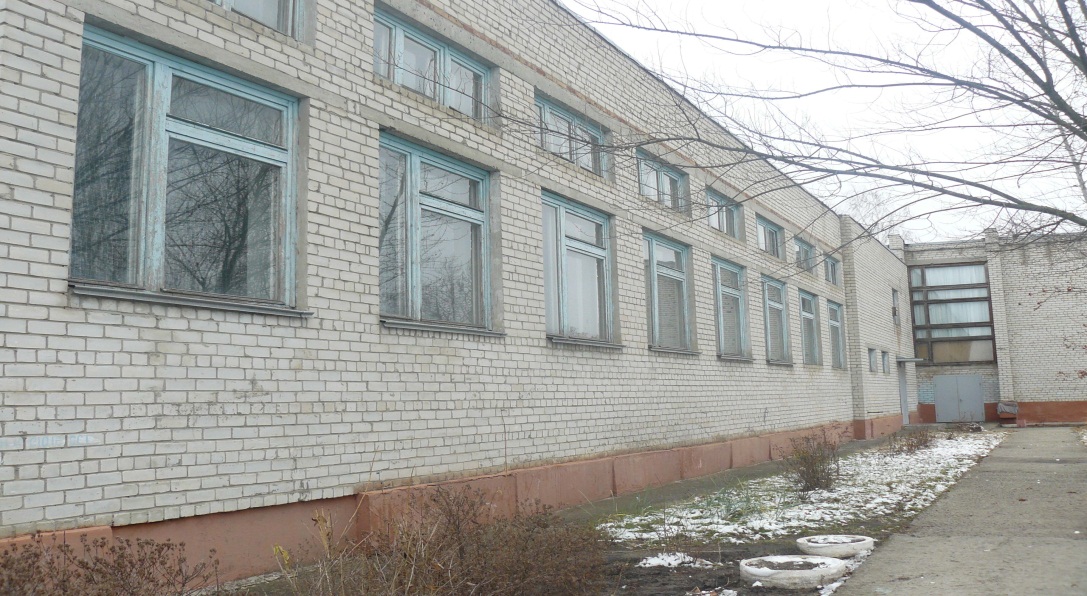 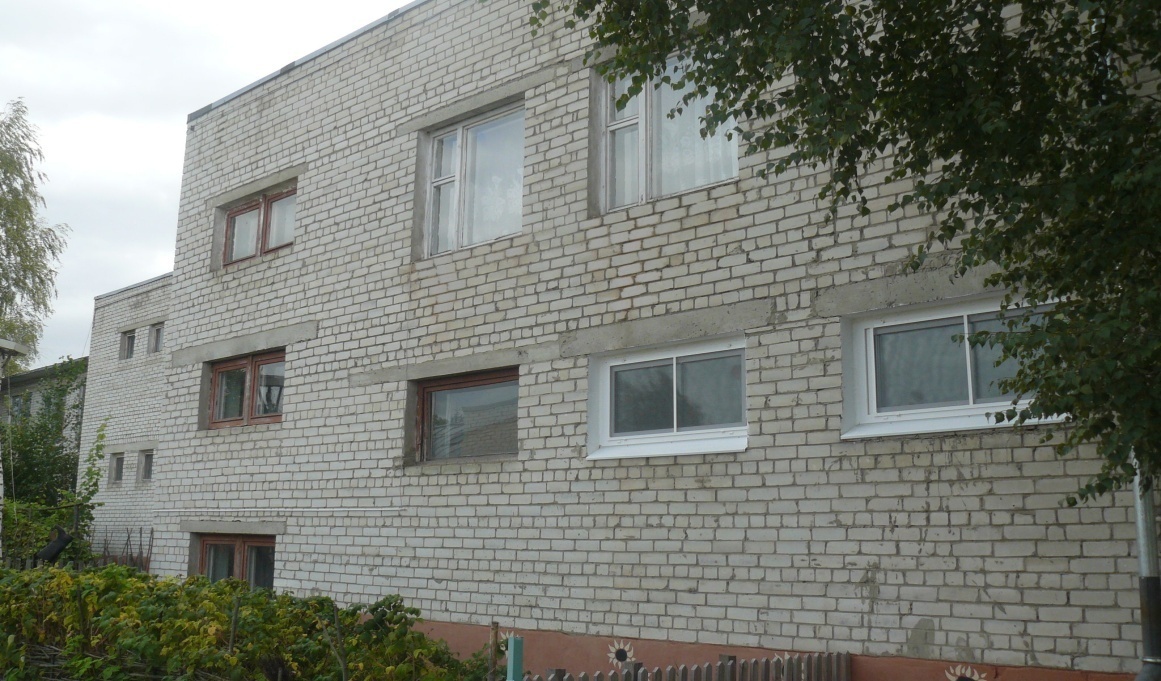 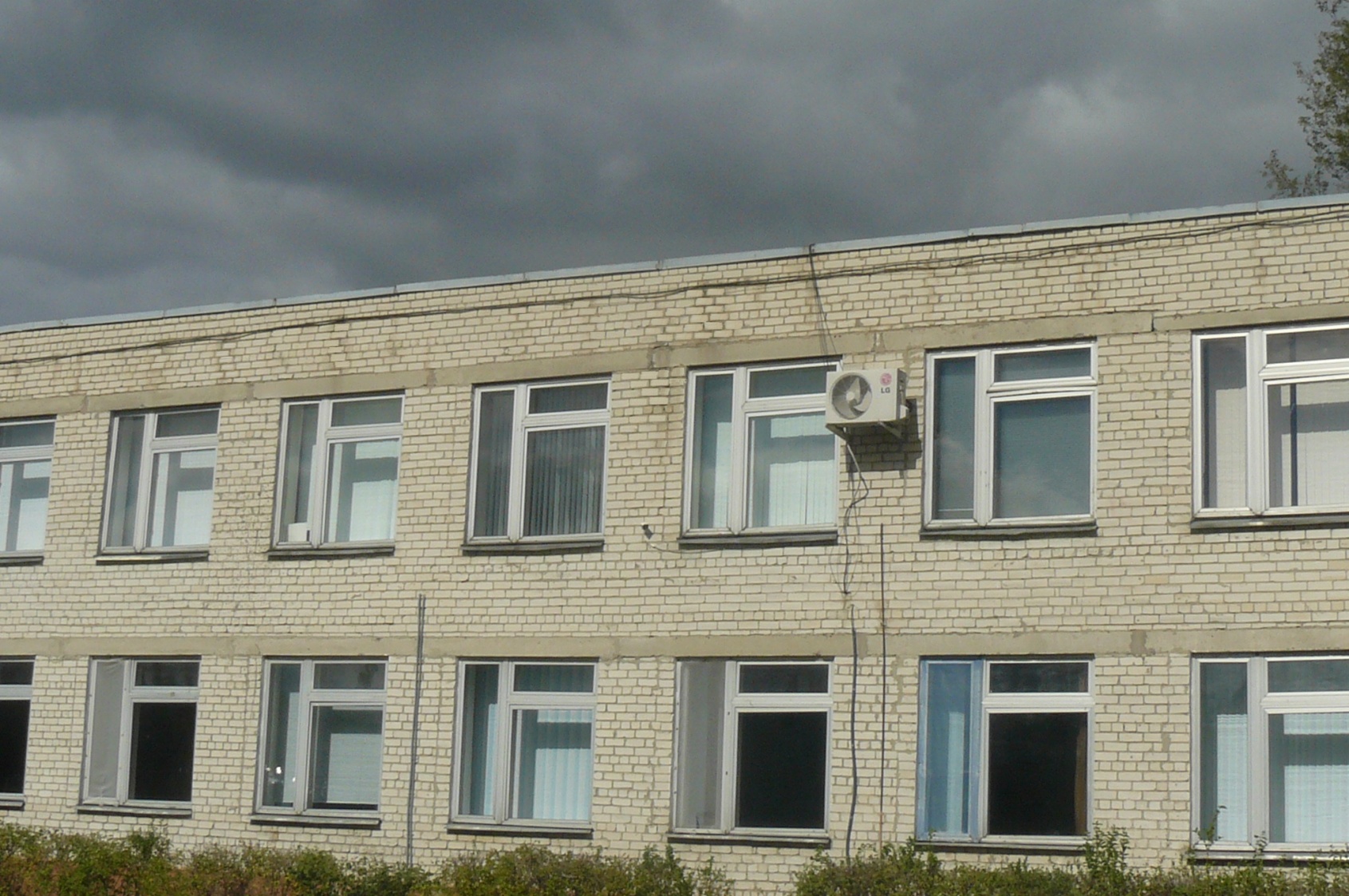 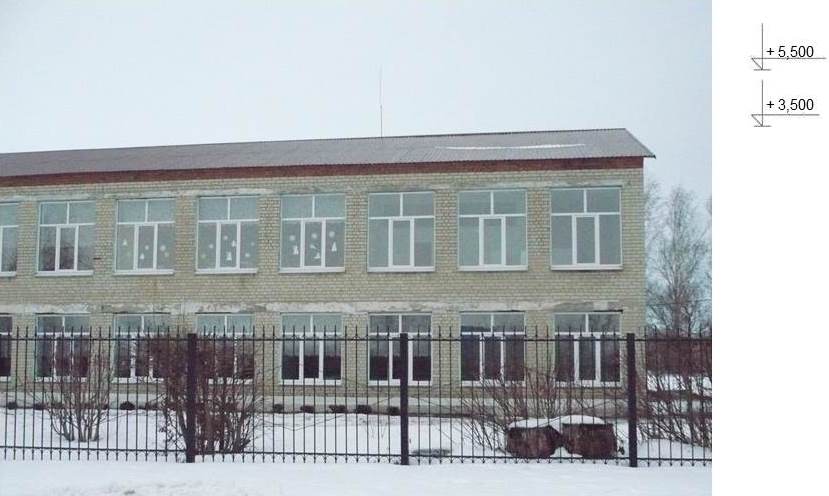 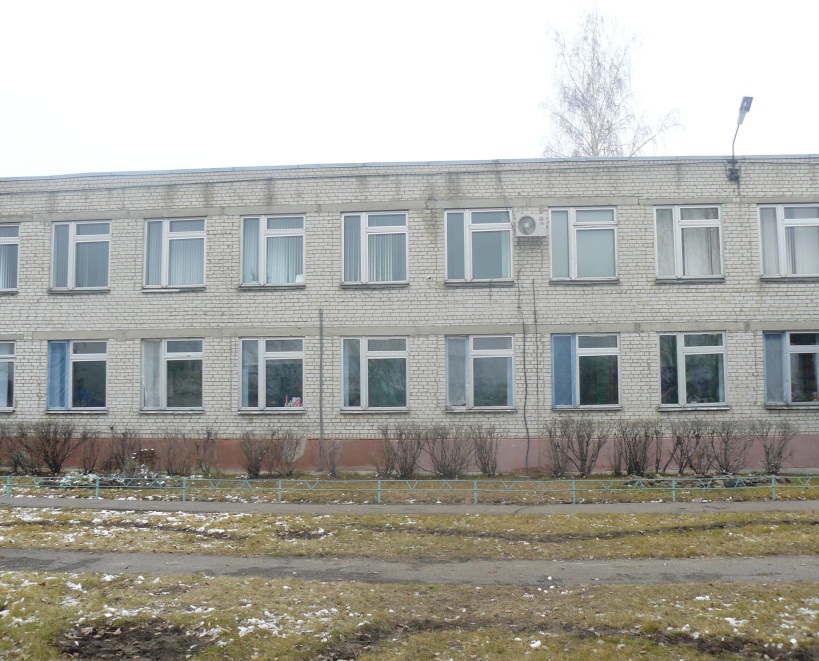 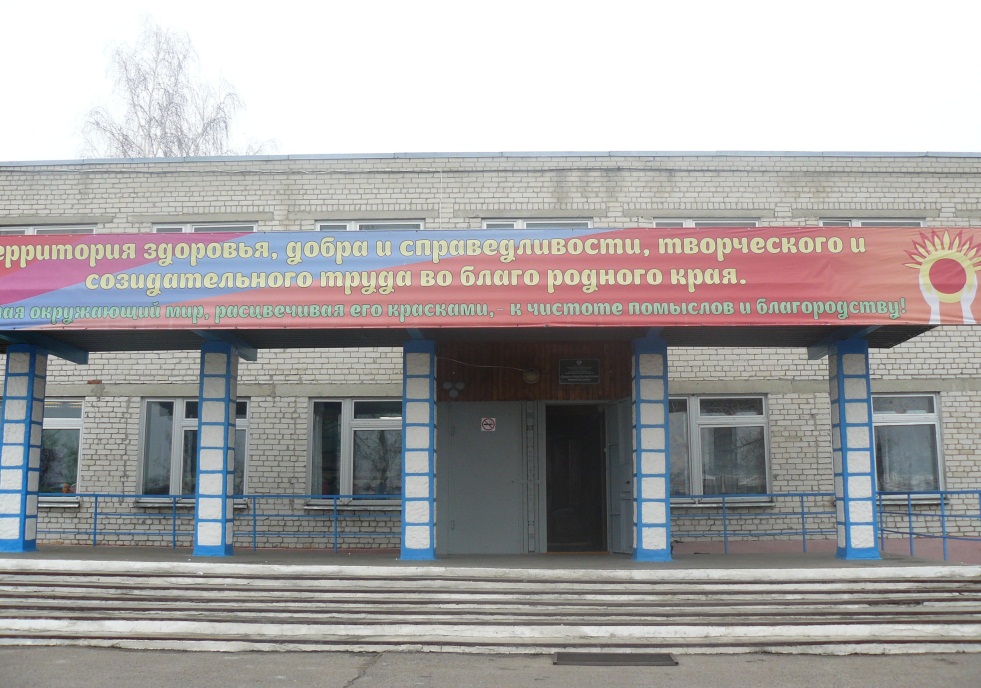 